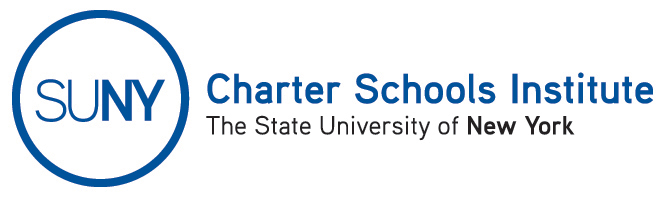 DISCLOSURE OF FINANCIAL INTERESTBY A NOT-FOR-PROFIT CHARTER SCHOOLEDUCATION CORPORATION TRUSTEEName of education corporation:___________________________________________________Trustee’s name (print):___________________________________________________________Position(s) on board, if any: (e.g., chair, treasurer, committee chair, etc.):________________________________________________________________________________________________Home address:_________________________________________________________________Business Address:_______________________________________________________________Daytime phone:________________________________________________________________E-mail:_______________________________________________________________________Is Trustee an employee of the education corporation?  ____Yes.  ____No.  If you checked yes, please provide a description of the position you hold, your salary and your start date.  _____________________________________________________________________________Identify each interest/transaction (and provide the requested information) that you or any of your immediate family members have held or engaged in with the education corporation during the prior school year.  If there has been no such financial interest or transaction, please write “None.”  Please note that if you answered yes to Question 8, you need not disclose again your employment status, salary, etc.Identify each individual, business, corporation, union association, firm, partnership, committee proprietorship, franchise holding company, joint stock company, business or real estate trust, non-profit organization, or other organization or group of people doing business with the education corporation and in which such entity, during the preceding school year (July 1 – June 30), you and/or your immediate family member(s) had a financial interest or other relationship.  If you are a member, director, officer or employee of an organization formally partnered with the education corporation that is doing business with the education corporation through a management or services agreement, you need not list every transaction between such entity and the education corporation that is pursuant to such agreement; rather, please identify only the name of the entity, your position in the entity as well as the relationship between such entity and the education corporation.  If there was no financial interest, please write “None.”  _______________________________________________		_____________________Signature 								DateForm Revised November 16, 2015Date(s)Nature of Financial Interest/TransactionSteps Taken to Avoid a Conflict of Interest, (e.g., did not vote, did not participate in discussion)Identity of Person Holding Interest or Engaging in Transaction (e.g., you and/orimmediate family member (name))Entity Conducting Business with the Education CorporationNature of Business ConductedApproximate Value of the Business ConductedName of Trustee and/orImmediate Family Holding an Interest in the Entity Conducting Business with the Education Corporation and the Nature of the InterestSteps Taken to Avoid Conflict of Interest